Your recent request for information is replicated below, together with our response.I am asking for confirmation that Police Scotland have no systems in place to accurately record time and resource against specific investigations.Police Scotland does not routinely record the costs or policing hours associated with any specific operation or investigation.  The nature of policing means that officers are deployed to wherever their services are most required, and the number of officers required throughout an investigation will constantly fluctuate.  Officers can be involved in one or multiple investigations and can be redeployed to other duties at any given time.  Additionally, officers will be drawn from different areas, based on their skill set and expertise, with the appropriate Division meeting the cost of their core time.In some limited investigations and/ or operations, a budget code will be created to capture some of the associated costs in relation to officer overtime/ travel/ equipment for example.  But for the reasons set out above, such costs will never be a wholly accurate reflection of all time and resource involved.If you require any further assistance, please contact us quoting the reference above.You can request a review of this response within the next 40 working days by email or by letter (Information Management - FOI, Police Scotland, Clyde Gateway, 2 French Street, Dalmarnock, G40 4EH).  Requests must include the reason for your dissatisfaction.If you remain dissatisfied following our review response, you can appeal to the Office of the Scottish Information Commissioner (OSIC) within 6 months - online, by email or by letter (OSIC, Kinburn Castle, Doubledykes Road, St Andrews, KY16 9DS).Following an OSIC appeal, you can appeal to the Court of Session on a point of law only. This response will be added to our Disclosure Log in seven days' time.Every effort has been taken to ensure our response is as accessible as possible. If you require this response to be provided in an alternative format, please let us know.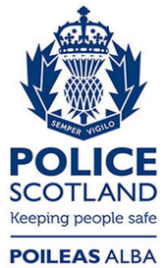 Freedom of Information ResponseOur reference:  FOI 24-0669Responded to:  07 March 2024